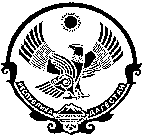 РЕСПУБЛИКА ДАГЕСТАНАДМИНИСТРАЦИЯ МУНИЦИПАЛЬНОГО ОБРАЗОВАНИЯСЕЛЬСКОГО ПОСЕЛЕНИЯ «СЕЛО ЧУНИ»ПОСТАНОВЛЕНИЕ       «10»    января   2024 года                                                           №     2                                            Об изменении адреса объекта адресацииВ соответствии с разделом IV Правил межведомственного информационного взаимодействия при ведении ГАР, утвержденных постановлением Правительства Российской Федерации от 22.05.2015 №492 "О составе сведений об адресах, размещаемых в государственном адресном реестре, порядке межведомственного информационного взаимодействия при ведении государственного адресного реестра, о внесении изменений и признании утратившими силу некоторых актов Правительства Российской Федерации» по результатам инвентаризации
ПОСТАНОВЛЯЕТ1. Утвердить изменения адреса объекта адресации согласно приложению № 1 к настоящему постановлению присвоенные до вступления в силу Правил присвоения, изменения и аннулирования адресов, утвержденных постановлением Правительства Российской Федерации от 19.11.2014 №1221 «Об утверждении Правил присвоения, изменения и аннулирования адресов» 2. Разместить в Государственном адресном реестре сведения адресов объектов адресации согласно приложению № 1 к постановлению.3. Опубликовать настоящее постановление на официальном сайте Администрации.4. Настоящее Постановление вступает в силу после его официального опубликования.5. Контроль за исполнением настоящего постановления оставляю за собой. Глава администрацииМО «село Чуни» 								Т.М.Хайбулаев                                                                                                                    Приложение № 2 к постановлениюглавы администрацииМО СП «село Чуни»От 10.01.2024  № 2Перечень изменений адресов объектов адресации№Изменяемый адресИзмененный адрес1Российская Федерация, Республика Дагестан, муниципальный район Левашинский, сельское поселение село Чуни, село Чуни, улица Даниялова, домовладение 1, строение 1Российская Федерация, Республика Дагестан, муниципальный район Левашинский, сельское поселение село Чуни, село Чуни, улица Даниялова, дом 12Российская Федерация, Республика Дагестан, муниципальный район Левашинский, сельское поселение село Чуни, село Чуни, улица Даниялова, домовладение 2, строение 2Российская Федерация, Республика Дагестан, муниципальный район Левашинский, сельское поселение село Чуни, село Чуни, улица Даниялова, дом 23Российская Федерация, Республика Дагестан, муниципальный район Левашинский, сельское поселение село Чуни, село Чуни, улица Даниялова, домовладение 3, строение 3Российская Федерация, Республика Дагестан, муниципальный район Левашинский, сельское поселение село Чуни, село Чуни, улица Даниялова, дом 34Российская Федерация, Республика Дагестан, муниципальный район Левашинский, сельское поселение село Чуни, село Чуни, улица Даниялова, домовладение 4, строение 4Российская Федерация, Республика Дагестан, муниципальный район Левашинский, сельское поселение село Чуни, село Чуни, улица Даниялова, дом 45Российская Федерация, Республика Дагестан, муниципальный район Левашинский, сельское поселение село Чуни, село Чуни, улица Даниялова, домовладение 5, строение 5Российская Федерация, Республика Дагестан, муниципальный район Левашинский, сельское поселение село Чуни, село Чуни, улица Даниялова, дом 56Российская Федерация, Республика Дагестан, муниципальный район Левашинский, сельское поселение село Чуни, село Чуни, улица Даниялова, домовладение 6, строение 6Российская Федерация, Республика Дагестан, муниципальный район Левашинский, сельское поселение село Чуни, село Чуни, улица Даниялова, дом 67Российская Федерация, Республика Дагестан, муниципальный район Левашинский, сельское поселение село Чуни, село Чуни, улица Даниялова, домовладение 7, строение 7Российская Федерация, Республика Дагестан, муниципальный район Левашинский, сельское поселение село Чуни, село Чуни, улица Даниялова, дом 78Российская Федерация, Республика Дагестан, муниципальный район Левашинский, сельское поселение село Чуни, село Чуни, улица Даниялова, домовладение 8, строение 8Российская Федерация, Республика Дагестан, муниципальный район Левашинский, сельское поселение село Чуни, село Чуни, улица Даниялова, дом 89Российская Федерация, Республика Дагестан, муниципальный район Левашинский, сельское поселение село Чуни, село Чуни, улица Даниялова, домовладение 9, строение 9Российская Федерация, Республика Дагестан, муниципальный район Левашинский, сельское поселение село Чуни, село Чуни, улица Даниялова, дом 910Российская Федерация, Республика Дагестан, муниципальный район Левашинский, сельское поселение село Чуни, село Чуни, улица Даниялова, домовладение 10, строение 10Российская Федерация, Республика Дагестан, муниципальный район Левашинский, сельское поселение село Чуни, село Чуни, улица Даниялова, дом 1011Российская Федерация, Республика Дагестан, муниципальный район Левашинский, сельское поселение село Чуни, село Чуни, улица Даниялова, домовладение 11, строение 11Российская Федерация, Республика Дагестан, муниципальный район Левашинский, сельское поселение село Чуни, село Чуни, улица Даниялова, дом 1112Российская Федерация, Республика Дагестан, муниципальный район Левашинский, сельское поселение село Чуни, село Чуни, улица Даниялова, домовладение 12, строение 12Российская Федерация, Республика Дагестан, муниципальный район Левашинский, сельское поселение село Чуни, село Чуни, улица Даниялова, дом 1213Российская Федерация, Республика Дагестан, муниципальный район Левашинский, сельское поселение село Чуни, село Чуни, улица Даниялова, домовладение 13, строение 13Российская Федерация, Республика Дагестан, муниципальный район Левашинский, сельское поселение село Чуни, село Чуни, улица Даниялова, дом 1314Российская Федерация, Республика Дагестан, муниципальный район Левашинский, сельское поселение село Чуни, село Чуни, улица Даниялова, домовладение 14, строение 14Российская Федерация, Республика Дагестан, муниципальный район Левашинский, сельское поселение село Чуни, село Чуни, улица Даниялова, дом 1415Российская Федерация, Республика Дагестан, муниципальный район Левашинский, сельское поселение село Чуни, село Чуни, улица Даниялова, домовладение 15, строение 15Российская Федерация, Республика Дагестан, муниципальный район Левашинский, сельское поселение село Чуни, село Чуни, улица Даниялова, дом 1516Российская Федерация, Республика Дагестан, муниципальный район Левашинский, сельское поселение село Чуни, село Чуни, улица Даниялова, домовладение 16, строение 16Российская Федерация, Республика Дагестан, муниципальный район Левашинский, сельское поселение село Чуни, село Чуни, улица Даниялова, дом 1617Российская Федерация, Республика Дагестан, муниципальный район Левашинский, сельское поселение село Чуни, село Чуни, улица Даниялова, домовладение 17, строение 17Российская Федерация, Республика Дагестан, муниципальный район Левашинский, сельское поселение село Чуни, село Чуни, улица Даниялова, дом 1718Российская Федерация, Республика Дагестан, муниципальный район Левашинский, сельское поселение село Чуни, село Чуни, улица Даниялова, домовладение 18, строение 18Российская Федерация, Республика Дагестан, муниципальный район Левашинский, сельское поселение село Чуни, село Чуни, улица Даниялова, дом 1819Российская Федерация, Республика Дагестан, муниципальный район Левашинский, сельское поселение село Чуни, село Чуни, улица Даниялова, домовладение 19, строение 19Российская Федерация, Республика Дагестан, муниципальный район Левашинский, сельское поселение село Чуни, село Чуни, улица Даниялова, дом 1920Российская Федерация, Республика Дагестан, муниципальный район Левашинский, сельское поселение село Чуни, село Чуни, улица Даниялова, домовладение 20, строение 20Российская Федерация, Республика Дагестан, муниципальный район Левашинский, сельское поселение село Чуни, село Чуни, улица Даниялова, дом 2021Российская Федерация, Республика Дагестан, муниципальный район Левашинский, сельское поселение село Чуни, село Чуни, улица Даниялова, домовладение 21, строение 21Российская Федерация, Республика Дагестан, муниципальный район Левашинский, сельское поселение село Чуни, село Чуни, улица Даниялова, дом 2122Российская Федерация, Республика Дагестан, муниципальный район Левашинский, сельское поселение село Чуни, село Чуни, улица Даниялова, домовладение 22, строение 22Российская Федерация, Республика Дагестан, муниципальный район Левашинский, сельское поселение село Чуни, село Чуни, улица Даниялова, дом 2223Российская Федерация, Республика Дагестан, муниципальный район Левашинский, сельское поселение село Чуни, село Чуни, улица Даниялова, домовладение 23, строение 23Российская Федерация, Республика Дагестан, муниципальный район Левашинский, сельское поселение село Чуни, село Чуни, улица Даниялова, дом 2324Российская Федерация, Республика Дагестан, муниципальный район Левашинский, сельское поселение село Чуни, село Чуни, улица Даниялова, домовладение 24, строение 24Российская Федерация, Республика Дагестан, муниципальный район Левашинский, сельское поселение село Чуни, село Чуни, улица Даниялова, дом 2425Российская Федерация, Республика Дагестан, муниципальный район Левашинский, сельское поселение село Чуни, село Чуни, улица Даниялова, домовладение 25, строение 25Российская Федерация, Республика Дагестан, муниципальный район Левашинский, сельское поселение село Чуни, село Чуни, улица Даниялова, дом 2526Российская Федерация, Республика Дагестан, муниципальный район Левашинский, сельское поселение село Чуни, село Чуни, улица Даниялова, домовладение 26, строение 26Российская Федерация, Республика Дагестан, муниципальный район Левашинский, сельское поселение село Чуни, село Чуни, улица Даниялова, дом 2627Российская Федерация, Республика Дагестан, муниципальный район Левашинский, сельское поселение село Чуни, село Чуни, улица Даниялова, домовладение 27, строение 27Российская Федерация, Республика Дагестан, муниципальный район Левашинский, сельское поселение село Чуни, село Чуни, улица Даниялова, дом 2728Российская Федерация, Республика Дагестан, муниципальный район Левашинский, сельское поселение село Чуни, село Чуни, улица Даниялова, домовладение 28, строение 28Российская Федерация, Республика Дагестан, муниципальный район Левашинский, сельское поселение село Чуни, село Чуни, улица Даниялова, дом 2829Российская Федерация, Республика Дагестан, муниципальный район Левашинский, сельское поселение село Чуни, село Чуни, улица Даниялова, домовладение 29, строение 29Российская Федерация, Республика Дагестан, муниципальный район Левашинский, сельское поселение село Чуни, село Чуни, улица Даниялова, дом 2930Российская Федерация, Республика Дагестан, муниципальный район Левашинский, сельское поселение село Чуни, село Чуни, улица Даниялова, домовладение 30, строение 30Российская Федерация, Республика Дагестан, муниципальный район Левашинский, сельское поселение село Чуни, село Чуни, улица Даниялова, дом 3031Российская Федерация, Республика Дагестан, муниципальный район Левашинский, сельское поселение село Чуни, село Чуни, улица Наиба Хаджимурада, домовладение 1, строение 1Российская Федерация, Республика Дагестан, муниципальный район Левашинский, сельское поселение село Чуни, село Чуни, улица Наиба Хаджимурада, дом 132Российская Федерация, Республика Дагестан, муниципальный район Левашинский, сельское поселение село Чуни, село Чуни, улица Наиба Хаджимурада, домовладение 2, строение 2Российская Федерация, Республика Дагестан, муниципальный район Левашинский, сельское поселение село Чуни, село Чуни, улица Наиба Хаджимурада, дом 233Российская Федерация, Республика Дагестан, муниципальный район Левашинский, сельское поселение село Чуни, село Чуни, улица Наиба Хаджимурада, домовладение 3, строение 3Российская Федерация, Республика Дагестан, муниципальный район Левашинский, сельское поселение село Чуни, село Чуни, улица Наиба Хаджимурада, дом 334Российская Федерация, Республика Дагестан, муниципальный район Левашинский, сельское поселение село Чуни, село Чуни, улица Наиба Хаджимурада, домовладение 4, строение 4Российская Федерация, Республика Дагестан, муниципальный район Левашинский, сельское поселение село Чуни, село Чуни, улица Наиба Хаджимурада, дом 435Российская Федерация, Республика Дагестан, муниципальный район Левашинский, сельское поселение село Чуни, село Чуни, улица Наиба Хаджимурада, домовладение 5, строение 5Российская Федерация, Республика Дагестан, муниципальный район Левашинский, сельское поселение село Чуни, село Чуни, улица Наиба Хаджимурада, дом 536Российская Федерация, Республика Дагестан, муниципальный район Левашинский, сельское поселение село Чуни, село Чуни, улица Наиба Хаджимурада, домовладение 6, строение 6Российская Федерация, Республика Дагестан, муниципальный район Левашинский, сельское поселение село Чуни, село Чуни, улица Наиба Хаджимурада, дом 637Российская Федерация, Республика Дагестан, муниципальный район Левашинский, сельское поселение село Чуни, село Чуни, улица Наиба Хаджимурада, домовладение 7, строение 7Российская Федерация, Республика Дагестан, муниципальный район Левашинский, сельское поселение село Чуни, село Чуни, улица Наиба Хаджимурада, дом 738Российская Федерация, Республика Дагестан, муниципальный район Левашинский, сельское поселение село Чуни, село Чуни, улица Наиба Хаджимурада , домовладение 9, строение 9Российская Федерация, Республика Дагестан, муниципальный район Левашинский, сельское поселение село Чуни, село Чуни, улица Наиба Хаджимурада , дом 939Российская Федерация, Республика Дагестан, муниципальный район Левашинский, сельское поселение село Чуни, село Чуни, улица Наиба Хаджимурада , домовладение 10, строение 10Российская Федерация, Республика Дагестан, муниципальный район Левашинский, сельское поселение село Чуни, село Чуни, улица Наиба Хаджимурада , дом 1040Российская Федерация, Республика Дагестан, муниципальный район Левашинский, сельское поселение село Чуни, село Чуни, улица Наиба Хаджимурада, домовладение 11, строение 11Российская Федерация, Республика Дагестан, муниципальный район Левашинский, сельское поселение село Чуни, село Чуни, улица Наиба Хаджимурада, дом 1141Российская Федерация, Республика Дагестан, муниципальный район Левашинский, сельское поселение село Чуни, село Чуни, улица Наиба Хаджимурада, домовладение 12, строение 12Российская Федерация, Республика Дагестан, муниципальный район Левашинский, сельское поселение село Чуни, село Чуни, улица Наиба Хаджимурада, дом 1242Российская Федерация, Республика Дагестан, муниципальный район Левашинский, сельское поселение село Чуни, село Чуни, улица Наиба Хаджимурада, домовладение 14, строение 14Российская Федерация, Республика Дагестан, муниципальный район Левашинский, сельское поселение село Чуни, село Чуни, улица Наиба Хаджимурада, дом 1443Российская Федерация, Республика Дагестан, муниципальный район Левашинский, сельское поселение село Чуни, село Чуни, улица Наиба Хаджимурада, домовладение 15, строение 15Российская Федерация, Республика Дагестан, муниципальный район Левашинский, сельское поселение село Чуни, село Чуни, улица Наиба Хаджимурада, дом 1544Российская Федерация, Республика Дагестан, муниципальный район Левашинский, сельское поселение село Чуни, село Чуни, улица Наиба Хаджимурада, домовладение 16, строение 16Российская Федерация, Республика Дагестан, муниципальный район Левашинский, сельское поселение село Чуни, село Чуни, улица Наиба Хаджимурада, дом 1645Российская Федерация, Республика Дагестан, муниципальный район Левашинский, сельское поселение село Чуни, село Чуни, улица Наиба Хаджимурада, домовладение 17, строение 17Российская Федерация, Республика Дагестан, муниципальный район Левашинский, сельское поселение село Чуни, село Чуни, улица Наиба Хаджимурада, дом 1746Российская Федерация, Республика Дагестан, муниципальный район Левашинский, сельское поселение село Чуни, село Чуни, улица Наиба Хаджимурада, домовладение 18, строение 18Российская Федерация, Республика Дагестан, муниципальный район Левашинский, сельское поселение село Чуни, село Чуни, улица Наиба Хаджимурада, дом 1847Российская Федерация, Республика Дагестан, муниципальный район Левашинский, сельское поселение село Чуни, село Чуни, улица Наиба Хаджимурада, домовладение 19, строение 19Российская Федерация, Республика Дагестан, муниципальный район Левашинский, сельское поселение село Чуни, село Чуни, улица Наиба Хаджимурада, дом 1948Российская Федерация, Республика Дагестан, муниципальный район Левашинский, сельское поселение село Чуни, село Чуни, улица Наиба Хаджимурада, домовладение 20, строение 20Российская Федерация, Республика Дагестан, муниципальный район Левашинский, сельское поселение село Чуни, село Чуни, улица Наиба Хаджимурада, дом 2049Российская Федерация, Республика Дагестан, муниципальный район Левашинский, сельское поселение село Чуни, село Чуни, улица Наиба Хаджимурада, домовладение 21, строение 21Российская Федерация, Республика Дагестан, муниципальный район Левашинский, сельское поселение село Чуни, село Чуни, улица Наиба Хаджимурада, дом 2150Российская Федерация, Республика Дагестан, муниципальный район Левашинский, сельское поселение село Чуни, село Чуни, улица Наиба Хаджимурада, домовладение 22, строение 22Российская Федерация, Республика Дагестан, муниципальный район Левашинский, сельское поселение село Чуни, село Чуни, улица Наиба Хаджимурада, дом 2251Российская Федерация, Республика Дагестан, муниципальный район Левашинский, сельское поселение село Чуни, село Чуни, улица Наиба Хаджимурада, домовладение 23, строение 23Российская Федерация, Республика Дагестан, муниципальный район Левашинский, сельское поселение село Чуни, село Чуни, улица Наиба Хаджимурада, дом 2352Российская Федерация, Республика Дагестан, муниципальный район Левашинский, сельское поселение село Чуни, село Чуни, улица Наиба Хаджимурада , домовладение 24, строение 24Российская Федерация, Республика Дагестан, муниципальный район Левашинский, сельское поселение село Чуни, село Чуни, улица Наиба Хаджимурада , дом 2453Российская Федерация, Республика Дагестан, муниципальный район Левашинский, сельское поселение село Чуни, село Чуни, улица Наиба Хаджимурада, домовладение 26, строение 26Российская Федерация, Республика Дагестан, муниципальный район Левашинский, сельское поселение село Чуни, село Чуни, улица Наиба Хаджимурада, дом 2654Российская Федерация, Республика Дагестан, муниципальный район Левашинский, сельское поселение село Чуни, село Чуни, улица  Наиба Хаджимурада, домовладение 27, строение 27Российская Федерация, Республика Дагестан, муниципальный район Левашинский, сельское поселение село Чуни, село Чуни, улица  Наиба Хаджимурада, дом 2755Российская Федерация, Республика Дагестан, муниципальный район Левашинский, сельское поселение село Чуни, село Чуни, улица Имама Шамиля, домовладение 1, строение 1Российская Федерация, Республика Дагестан, муниципальный район Левашинский, сельское поселение село Чуни, село Чуни, улица Имама Шамиля, дом 156Российская Федерация, Республика Дагестан, муниципальный район Левашинский, сельское поселение село Чуни, село Чуни, улица Имама Шамиля, домовладение 2, строение 2Российская Федерация, Республика Дагестан, муниципальный район Левашинский, сельское поселение село Чуни, село Чуни, улица Имама Шамиля, дом 257Российская Федерация, Республика Дагестан, муниципальный район Левашинский, сельское поселение село Чуни, село Чуни, улица Имама Шамиля, домовладение 3, строение 3Российская Федерация, Республика Дагестан, муниципальный район Левашинский, сельское поселение село Чуни, село Чуни, улица Имама Шамиля, дом 358Российская Федерация, Республика Дагестан, муниципальный район Левашинский, сельское поселение село Чуни, село Чуни, улица Имама Шамиля, домовладение 4, строение 4Российская Федерация, Республика Дагестан, муниципальный район Левашинский, сельское поселение село Чуни, село Чуни, улица Имама Шамиля, дом 459Российская Федерация, Республика Дагестан, муниципальный район Левашинский, сельское поселение село Чуни, село Чуни, улица Имама Шамиля, домовладение 5, строение 5Российская Федерация, Республика Дагестан, муниципальный район Левашинский, сельское поселение село Чуни, село Чуни, улица Имама Шамиля, дом 560Российская Федерация, Республика Дагестан, муниципальный район Левашинский, сельское поселение село Чуни, село Чуни, улица  Имама Шамиля, домовладение 6, строение 6Российская Федерация, Республика Дагестан, муниципальный район Левашинский, сельское поселение село Чуни, село Чуни, улица  Имама Шамиля, дом 661Российская Федерация, Республика Дагестан, муниципальный район Левашинский, сельское поселение село Чуни, село Чуни, улица Имама Шамиля, домовладение 7, строение 7Российская Федерация, Республика Дагестан, муниципальный район Левашинский, сельское поселение село Чуни, село Чуни, улица Имама Шамиля, дом 762Российская Федерация, Республика Дагестан, муниципальный район Левашинский, сельское поселение село Чуни, село Чуни, улица Имама Шамиля, домовладение 8, строение 8Российская Федерация, Республика Дагестан, муниципальный район Левашинский, сельское поселение село Чуни, село Чуни, улица Имама Шамиля, дом 863Российская Федерация, Республика Дагестан, муниципальный район Левашинский, сельское поселение село Чуни, село Чуни, улица Имама Шамиля, домовладение 9, строение 9Российская Федерация, Республика Дагестан, муниципальный район Левашинский, сельское поселение село Чуни, село Чуни, улица Имама Шамиля, дом 964Российская Федерация, Республика Дагестан, муниципальный район Левашинский, сельское поселение село Чуни, село Чуни, улица Имама Шамиля, домовладение 10, строение 10Российская Федерация, Республика Дагестан, муниципальный район Левашинский, сельское поселение село Чуни, село Чуни, улица Имама Шамиля, дом 1065Российская Федерация, Республика Дагестан, муниципальный район Левашинский, сельское поселение село Чуни, село Чуни, улица Имама Шамиля, домовладение 11, строение 11Российская Федерация, Республика Дагестан, муниципальный район Левашинский, сельское поселение село Чуни, село Чуни, улица Имама Шамиля, дом 1166Российская Федерация, Республика Дагестан, муниципальный район Левашинский, сельское поселение село Чуни, село Чуни, улица Имама Шамиля, домовладение 12, строение 12Российская Федерация, Республика Дагестан, муниципальный район Левашинский, сельское поселение село Чуни, село Чуни, улица Имама Шамиля, дом 1267Российская Федерация, Республика Дагестан, муниципальный район Левашинский, сельское поселение село Чуни, село Чуни, улица Имама Шамиля, домовладение 13, строение 13Российская Федерация, Республика Дагестан, муниципальный район Левашинский, сельское поселение село Чуни, село Чуни, улица Имама Шамиля, дом 1368Российская Федерация, Республика Дагестан, муниципальный район Левашинский, сельское поселение село Чуни, село Чуни, улица Имама Шамиля, домовладение 14, строение 14Российская Федерация, Республика Дагестан, муниципальный район Левашинский, сельское поселение село Чуни, село Чуни, улица Имама Шамиля, дом  1469Российская Федерация, Республика Дагестан, муниципальный район Левашинский, сельское поселение село Чуни, село Чуни, улица Имама Шамиля, домовладение 15, строение 15Российская Федерация, Республика Дагестан, муниципальный район Левашинский, сельское поселение село Чуни, село Чуни, улица Имама Шамиля, дом 1570Российская Федерация, Республика Дагестан, муниципальный район Левашинский, сельское поселение село Чуни, село Чуни, улица Имама Шамиля, домовладение 16, строение 16Российская Федерация, Республика Дагестан, муниципальный район Левашинский, сельское поселение село Чуни, село Чуни, улица Имама Шамиля, дом 1671Российская Федерация, Республика Дагестан, муниципальный район Левашинский, сельское поселение село Чуни, село Чуни, улица Имама Шамиля, домовладение 17, строение 17Российская Федерация, Республика Дагестан, муниципальный район Левашинский, сельское поселение село Чуни, село Чуни, улица Имама Шамиля, дом 1772Российская Федерация, Республика Дагестан, муниципальный район Левашинский, сельское поселение село Чуни, село Чуни, улица Имама Шамиля , домовладение 18, строение 18Российская Федерация, Республика Дагестан, муниципальный район Левашинский, сельское поселение село Чуни, село Чуни, улица Имама Шамиля , дом 1873Российская Федерация, Республика Дагестан, муниципальный район Левашинский, сельское поселение село Чуни, село Чуни, улица Имама Шамиля, домовладение 19, строение 19Российская Федерация, Республика Дагестан, муниципальный район Левашинский, сельское поселение село Чуни, село Чуни, улица Имама Шамиля, дом 1974Российская Федерация, Республика Дагестан, муниципальный район Левашинский, сельское поселение село Чуни, село Чуни, улица Имама Шамиля, домовладение 20, строение 20Российская Федерация, Республика Дагестан, муниципальный район Левашинский, сельское поселение село Чуни, село Чуни, улица Имама Шамиля, дом 2075Российская Федерация, Республика Дагестан, муниципальный район Левашинский, сельское поселение село Чуни, село Чуни, улица Имама Шамиля, домовладение 21, строение 21Российская Федерация, Республика Дагестан, муниципальный район Левашинский, сельское поселение село Чуни, село Чуни, улица Имама Шамиля, дом 2176Российская Федерация, Республика Дагестан, муниципальный район Левашинский, сельское поселение село Чуни, село Чуни, улица Имама Шамиля, домовладение 22, строение 22Российская Федерация, Республика Дагестан, муниципальный район Левашинский, сельское поселение село Чуни, село Чуни, улица Имама Шамиля, дом 2277Российская Федерация, Республика Дагестан, муниципальный район Левашинский, сельское поселение село Чуни, село Чуни, улица  Имама Шамиля, домовладение 23, строение 23Российская Федерация, Республика Дагестан, муниципальный район Левашинский, сельское поселение село Чуни, село Чуни, улица  Имама Шамиля, дом 2378Российская Федерация, Республика Дагестан, муниципальный район Левашинский, сельское поселение село Чуни, село Чуни, улица  Имама Шамиля, домовладение 24, строение 24Российская Федерация, Республика Дагестан, муниципальный район Левашинский, сельское поселение село Чуни, село Чуни, улица  Имама Шамиля, дом 2479Российская Федерация, Республика Дагестан, муниципальный район Левашинский, сельское поселение село Чуни, село Чуни, улица Имама Шамиля, домовладение 26, строение 26Российская Федерация, Республика Дагестан, муниципальный район Левашинский, сельское поселение село Чуни, село Чуни, улица Имама Шамиля, дом 2680Российская Федерация, Республика Дагестан, муниципальный район Левашинский, сельское поселение село Чуни, село Чуни, улица Имама Шамиля, домовладение 27, строение 27Российская Федерация, Республика Дагестан, муниципальный район Левашинский, сельское поселение село Чуни, село Чуни, улица Имама Шамиля, дом 2781Российская Федерация, Республика Дагестан, муниципальный район Левашинский, сельское поселение село Чуни, село Чуни, улица Имама Шамиля, домовладение 28, строение 28Российская Федерация, Республика Дагестан, муниципальный район Левашинский, сельское поселение село Чуни, село Чуни, улица Имама Шамиля, дом 2882Российская Федерация, Республика Дагестан, муниципальный район Левашинский, сельское поселение село Чуни, село Чуни, улица Имама Шамиля, домовладение 29, строение 29Российская Федерация, Республика Дагестан, муниципальный район Левашинский, сельское поселение село Чуни, село Чуни, улица Имама Шамиля, дом 2984Российская Федерация, Республика Дагестан, муниципальный район Левашинский, сельское поселение село Чуни, село Чуни, улица Саида Афанди, домовладение 1, строение 1Российская Федерация, Республика Дагестан, муниципальный район Левашинский, сельское поселение село Чуни, село Чуни, улица Саида Афанди, дом 185Российская Федерация, Республика Дагестан, муниципальный район Левашинский, сельское поселение село Чуни, село Чуни, улица Саида Афанди, домовладение 2, строение 2Российская Федерация, Республика Дагестан, муниципальный район Левашинский, сельское поселение село Чуни, село Чуни, улица Саида Афанди, дом 286Российская Федерация, Республика Дагестан, муниципальный район Левашинский, сельское поселение село Чуни, село Чуни, улица Саида Афанди, домовладение 3, строение 3Российская Федерация, Республика Дагестан, муниципальный район Левашинский, сельское поселение село Чуни, село Чуни, улица Саида Афанди, дом 387Российская Федерация, Республика Дагестан, муниципальный район Левашинский, сельское поселение село Чуни, село Чуни, улица Саида Афанди, домовладение 5, строение 5Российская Федерация, Республика Дагестан, муниципальный район Левашинский, сельское поселение село Чуни, село Чуни, улица Саида Афанди, дом  588Российская Федерация, Республика Дагестан, муниципальный район Левашинский, сельское поселение село Чуни, село Чуни, улица Саида Афанди, домовладение 6, строение 6Российская Федерация, Республика Дагестан, муниципальный район Левашинский, сельское поселение село Чуни, село Чуни, улица Саида Афанди, дом 689Российская Федерация, Республика Дагестан, муниципальный район Левашинский, сельское поселение село Чуни, село Чуни, улица Саида Афанди, домовладение 7, строение 7Российская Федерация, Республика Дагестан, муниципальный район Левашинский, сельское поселение село Чуни, село Чуни, улица Саида Афанди, дом 790Российская Федерация, Республика Дагестан, муниципальный район Левашинский, сельское поселение село Чуни, село Чуни, улица Саида Афанди, домовладение 8, строение 8Российская Федерация, Республика Дагестан, муниципальный район Левашинский, сельское поселение село Чуни, село Чуни, улица Саида Афанди, дом 891Российская Федерация, Республика Дагестан, муниципальный район Левашинский, сельское поселение село Чуни, село Чуни, улица Саида Афанди, домовладение 9, строение 9Российская Федерация, Республика Дагестан, муниципальный район Левашинский, сельское поселение село Чуни, село Чуни, улица Саида Афанди, дом 992Российская Федерация, Республика Дагестан, муниципальный район Левашинский, сельское поселение село Чуни, село Чуни, улица Саида Афанди, домовладение 10, строение 10Российская Федерация, Республика Дагестан, муниципальный район Левашинский, сельское поселение село Чуни, село Чуни, улица Саида Афанди, домо 1093Российская Федерация, Республика Дагестан, муниципальный район Левашинский, сельское поселение село Чуни, село Чуни, улица Саида Афанди, домовладение 11, строение 11Российская Федерация, Республика Дагестан, муниципальный район Левашинский, сельское поселение село Чуни, село Чуни, улица Саида Афанди, дом 1194Российская Федерация, Республика Дагестан, муниципальный район Левашинский, сельское поселение село Чуни, село Чуни, улица Саида Афанди, домовладение 12, строение 12Российская Федерация, Республика Дагестан, муниципальный район Левашинский, сельское поселение село Чуни, село Чуни, улица Саида Афанди, дом 1295Российская Федерация, Республика Дагестан, муниципальный район Левашинский, сельское поселение село Чуни, село Чуни, улица Саида Афанди, домовладение 13, строение 13Российская Федерация, Республика Дагестан, муниципальный район Левашинский, сельское поселение село Чуни, село Чуни, улица Саида Афанди, дом 1396Российская Федерация, Республика Дагестан, муниципальный район Левашинский, сельское поселение село Чуни, село Чуни, улица Саида Афанди, домовладение 14, строение 14Российская Федерация, Республика Дагестан, муниципальный район Левашинский, сельское поселение село Чуни, село Чуни, улица Саида Афанди, дом 1497Российская Федерация, Республика Дагестан, муниципальный район Левашинский, сельское поселение село Чуни, село Чуни, улица Саида Афанди, домовладение 15, строение 15Российская Федерация, Республика Дагестан, муниципальный район Левашинский, сельское поселение село Чуни, село Чуни, улица Саида Афанди, дом 1598Российская Федерация, Республика Дагестан, муниципальный район Левашинский, сельское поселение село Чуни, село Чуни, улица Саида Афанди, домовладение 16, строение 16Российская Федерация, Республика Дагестан, муниципальный район Левашинский, сельское поселение село Чуни, село Чуни, улица Саида Афанди, дом 1699Российская Федерация, Республика Дагестан, муниципальный район Левашинский, сельское поселение село Чуни, село Чуни, улица Саида Афанди, домовладение 17, строение 17Российская Федерация, Республика Дагестан, муниципальный район Левашинский, сельское поселение село Чуни, село Чуни, улица Саида Афанди, дом 17100Российская Федерация, Республика Дагестан, муниципальный район Левашинский, сельское поселение село Чуни, село Чуни, улица Саида Афанди, домовладение 18, строение 18Российская Федерация, Республика Дагестан, муниципальный район Левашинский, сельское поселение село Чуни, село Чуни, улица Саида Афанди, дом 18101Российская Федерация, Республика Дагестан, муниципальный район Левашинский, сельское поселение село Чуни, село Чуни, улица Саида Афанди, домовладение 19, строение 19Российская Федерация, Республика Дагестан, муниципальный район Левашинский, сельское поселение село Чуни, село Чуни, улица Саида Афанди, дом 19102Российская Федерация, Республика Дагестан, муниципальный район Левашинский, сельское поселение село Чуни, село Чуни, улица Саида Афанди, домовладение 20, строение 20Российская Федерация, Республика Дагестан, муниципальный район Левашинский, сельское поселение село Чуни, село Чуни, улица Саида Афанди, дом 20103Российская Федерация, Республика Дагестан, муниципальный район Левашинский, сельское поселение село Чуни, село Чуни, улица Саида Афанди, домовладение 21, строение 21Российская Федерация, Республика Дагестан, муниципальный район Левашинский, сельское поселение село Чуни, село Чуни, улица Саида Афанди, дом 21104Российская Федерация, Республика Дагестан, муниципальный район Левашинский, сельское поселение село Чуни, село Чуни, улица Саида Афанди, домовладение 22, строение 22Российская Федерация, Республика Дагестан, муниципальный район Левашинский, сельское поселение село Чуни, село Чуни, улица Саида Афанди, дом 22105Российская Федерация, Республика Дагестан, муниципальный район Левашинский, сельское поселение село Чуни, село Чуни, улица Саида Афанди, домовладение 23, строение 23Российская Федерация, Республика Дагестан, муниципальный район Левашинский, сельское поселение село Чуни, село Чуни, улица Саида Афанди, дом 23106Российская Федерация, Республика Дагестан, муниципальный район Левашинский, сельское поселение село Чуни, село Чуни, улица Саида Афанди, домовладение 24, строение 24Российская Федерация, Республика Дагестан, муниципальный район Левашинский, сельское поселение село Чуни, село Чуни, улица Саида Афанди, дом 24107Российская Федерация, Республика Дагестан, муниципальный район Левашинский, сельское поселение село Чуни, село Чуни, улица Саида Афанди, домовладение 25, строение 25Российская Федерация, Республика Дагестан, муниципальный район Левашинский, сельское поселение село Чуни, село Чуни, улица Саида Афанди, дом 25108Российская Федерация, Республика Дагестан, муниципальный район Левашинский, сельское поселение село Чуни, село Чуни, улица Саида Афанди, домовладение 26, строение 26Российская Федерация, Республика Дагестан, муниципальный район Левашинский, сельское поселение село Чуни, село Чуни, улица Саида Афанди, дом 26109Российская Федерация, Республика Дагестан, муниципальный район Левашинский, сельское поселение село Чуни, село Чуни, улица Саида Афанди, домовладение 27, строение 27Российская Федерация, Республика Дагестан, муниципальный район Левашинский, сельское поселение село Чуни, село Чуни, улица Саида Афанди, дом 27110Российская Федерация, Республика Дагестан, муниципальный район Левашинский, сельское поселение село Чуни, село Чуни, улица Саида Афанди, домовладение 28, строение 28Российская Федерация, Республика Дагестан, муниципальный район Левашинский, сельское поселение село Чуни, село Чуни, улица Саида Афанди, дом 28111Российская Федерация, Республика Дагестан, муниципальный район Левашинский, сельское поселение село Чуни, село Чуни, улица Саида Афанди, домовладение 29, строение 29Российская Федерация, Республика Дагестан, муниципальный район Левашинский, сельское поселение село Чуни, село Чуни, улица Саида Афанди, дом 29112Российская Федерация, Республика Дагестан, муниципальный район Левашинский, сельское поселение село Чуни, село Чуни, улица Саида Афанди, домовладение 30, строение 30Российская Федерация, Республика Дагестан, муниципальный район Левашинский, сельское поселение село Чуни, село Чуни, улица Саида Афанди, дом 30113Российская Федерация, Республика Дагестан, муниципальный район Левашинский, сельское поселение село Чуни, село Чуни, улица Хунзахская, домовладение 1, строение 1Российская Федерация, Республика Дагестан, муниципальный район Левашинский, сельское поселение село Чуни, село Чуни, улица Хунзахская, дом 1114Российская Федерация, Республика Дагестан, муниципальный район Левашинский, сельское поселение село Чуни, село Чуни, улица Хунзахская, домовладение 2, строение 2Российская Федерация, Республика Дагестан, муниципальный район Левашинский, сельское поселение село Чуни, село Чуни, улица Хунзахская, дом 2115Российская Федерация, Республика Дагестан, муниципальный район Левашинский, сельское поселение село Чуни, село Чуни, улица Хунзахская, домовладение 3, строение 3Российская Федерация, Республика Дагестан, муниципальный район Левашинский, сельское поселение село Чуни, село Чуни, улица Хунзахская, дом 3116Российская Федерация, Республика Дагестан, муниципальный район Левашинский, сельское поселение село Чуни, село Чуни, улица Хунзахская, домовладение 4, строение 4Российская Федерация, Республика Дагестан, муниципальный район Левашинский, сельское поселение село Чуни, село Чуни, улица Хунзахская, дом 4117Российская Федерация, Республика Дагестан, муниципальный район Левашинский, сельское поселение село Чуни, село Чуни, улица Хунзахская, домовладение 5, строение 5Российская Федерация, Республика Дагестан, муниципальный район Левашинский, сельское поселение село Чуни, село Чуни, улица Хунзахская, дом 5118Российская Федерация, Республика Дагестан, муниципальный район Левашинский, сельское поселение село Чуни, село Чуни, улица Хунзахская, домовладение 6, строение 6Российская Федерация, Республика Дагестан, муниципальный район Левашинский, сельское поселение село Чуни, село Чуни, улица Хунзахская, дом 6119Российская Федерация, Республика Дагестан, муниципальный район Левашинский, сельское поселение село Чуни, село Чуни, улица Хунзахская, домовладение 7, строение 7Российская Федерация, Республика Дагестан, муниципальный район Левашинский, сельское поселение село Чуни, село Чуни, улица Хунзахская, дом 7120Российская Федерация, Республика Дагестан, муниципальный район Левашинский, сельское поселение село Чуни, село Чуни, улица Хунзахская, домовладение 8, строение 8Российская Федерация, Республика Дагестан, муниципальный район Левашинский, сельское поселение село Чуни, село Чуни, улица Хунзахская, дом 8121Российская Федерация, Республика Дагестан, муниципальный район Левашинский, сельское поселение село Чуни, село Чуни, улица Хунзахская, домовладение 9, строение 9Российская Федерация, Республика Дагестан, муниципальный район Левашинский, сельское поселение село Чуни, село Чуни, улица Хунзахская, дом 9122Российская Федерация, Республика Дагестан, муниципальный район Левашинский, сельское поселение село Чуни, село Чуни, улица Хунзахская, домовладение 10, строение 10Российская Федерация, Республика Дагестан, муниципальный район Левашинский, сельское поселение село Чуни, село Чуни, улица Хунзахская, дом 10123Российская Федерация, Республика Дагестан, муниципальный район Левашинский, сельское поселение село Чуни, село Чуни, улица Хунзахская, домовладение 11, строение 11Российская Федерация, Республика Дагестан, муниципальный район Левашинский, сельское поселение село Чуни, село Чуни, улица Хунзахская, дом 11124Российская Федерация, Республика Дагестан, муниципальный район Левашинский, сельское поселение село Чуни, село Чуни, улица Хунзахская, домовладение 12, строение 12Российская Федерация, Республика Дагестан, муниципальный район Левашинский, сельское поселение село Чуни, село Чуни, улица Хунзахская, дом 12125Российская Федерация, Республика Дагестан, муниципальный район Левашинский, сельское поселение село Чуни, село Чуни, улица Хунзахская, домовладение 14, строение 14Российская Федерация, Республика Дагестан, муниципальный район Левашинский, сельское поселение село Чуни, село Чуни, улица Хунзахская, дом 14126Российская Федерация, Республика Дагестан, муниципальный район Левашинский, сельское поселение село Чуни, село Чуни, улица Хунзахская, домовладение 15, строение 15Российская Федерация, Республика Дагестан, муниципальный район Левашинский, сельское поселение село Чуни, село Чуни, улица Хунзахская, дом 15127Российская Федерация, Республика Дагестан, муниципальный район Левашинский, сельское поселение село Чуни, село Чуни, улица Хунзахская, домовладение 16, строение 16Российская Федерация, Республика Дагестан, муниципальный район Левашинский, сельское поселение село Чуни, село Чуни, улица Хунзахская, дом 16128Российская Федерация, Республика Дагестан, муниципальный район Левашинский, сельское поселение село Чуни, село Чуни, улица Хунзахская , домовладение 17, строение 17Российская Федерация, Республика Дагестан, муниципальный район Левашинский, сельское поселение село Чуни, село Чуни, улица Хунзахская , дом 17129Российская Федерация, Республика Дагестан, муниципальный район Левашинский, сельское поселение село Чуни, село Чуни, улица Хунзахская, домовладение 18, строение 18Российская Федерация, Республика Дагестан, муниципальный район Левашинский, сельское поселение село Чуни, село Чуни, улица Хунзахская, дом 18130Российская Федерация, Республика Дагестан, муниципальный район Левашинский, сельское поселение село Чуни, село Чуни, улица Хунзахская, домовладение 19, строение 19Российская Федерация, Республика Дагестан, муниципальный район Левашинский, сельское поселение село Чуни, село Чуни, улица Хунзахская, дом 19131Российская Федерация, Республика Дагестан, муниципальный район Левашинский, сельское поселение село Чуни, село Чуни, улица Хунзахская, домовладение 20, строение 20Российская Федерация, Республика Дагестан, муниципальный район Левашинский, сельское поселение село Чуни, село Чуни, улица Хунзахская, дом 20132Российская Федерация, Республика Дагестан, муниципальный район Левашинский, сельское поселение село Чуни, село Чуни, улица Хунзахская, домовладение 21, строение 21Российская Федерация, Республика Дагестан, муниципальный район Левашинский, сельское поселение село Чуни, село Чуни, улица Хунзахская, дом 21133Российская Федерация, Республика Дагестан, муниципальный район Левашинский, сельское поселение село Чуни, село Чуни, улица Хунзахская, домовладение 22, строение 22Российская Федерация, Республика Дагестан, муниципальный район Левашинский, сельское поселение село Чуни, село Чуни, улица Хунзахская, дом 22134Российская Федерация, Республика Дагестан, муниципальный район Левашинский, сельское поселение село Чуни, село Чуни, улица Хунзахская, домовладение 23, строение 23Российская Федерация, Республика Дагестан, муниципальный район Левашинский, сельское поселение село Чуни, село Чуни, улица Хунзахская, дом 23135Российская Федерация, Республика Дагестан, муниципальный район Левашинский, сельское поселение село Чуни, село Чуни, улица Хунзахская, домовладение 24, строение 24Российская Федерация, Республика Дагестан, муниципальный район Левашинский, сельское поселение село Чуни, село Чуни, улица Хунзахская, дом 24136Российская Федерация, Республика Дагестан, муниципальный район Левашинский, сельское поселение село Чуни, село Чуни, улица Хунзахская, домовладение 25, строение 25Российская Федерация, Республика Дагестан, муниципальный район Левашинский, сельское поселение село Чуни, село Чуни, улица Хунзахская, дом 25137Российская Федерация, Республика Дагестан, муниципальный район Левашинский, сельское поселение село Чуни, село Чуни, улица Хунзахская, домовладение 26, строение 26Российская Федерация, Республика Дагестан, муниципальный район Левашинский, сельское поселение село Чуни, село Чуни, улица Хунзахская, дом 26138Российская Федерация, Республика Дагестан, муниципальный район Левашинский, сельское поселение село Чуни, село Чуни, улица Хунзахская, домовладение 27, строение 27Российская Федерация, Республика Дагестан, муниципальный район Левашинский, сельское поселение село Чуни, село Чуни, улица Хунзахская, дом 27